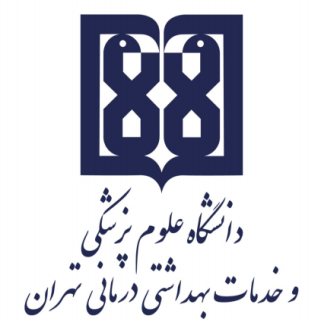 معاونت آموزشيمركز مطالعات و توسعه آموزش علوم پزشکیواحد برنامهریزی آموزشیچارچوب  طراحی«طرح دوره»اطلاعات درس:گروه آموزشی ارایه دهنده درس: گروه مامایی و سلامت باروریعنوان درس: شناخت نوزادان نیازمند به مراقبت های ویژهکد درس:	14نوع و تعداد واحد: 1 واحد نظرینام مسؤول درس: مهری شمسیمدرس/ مدرسان:  دکتر کیوان میرنیا، مهری شمسی      پیشنیاز/ همزمان: نداردرشته و مقطع تحصیلی:مامایی/ کارشناسی ارشداطلاعات مسؤول درس:رتبه علمی: هیات اموزشیرشته تخصصی: ماماییمحل کار: گروه مامایی و سلامت بارئری دانشکده پرستاری و مامایی دانشگاه علوم پزشکی تهرانتلفن تماس:61054219نشانی پست الکترونیک: mehri13@yahoo.comتوصیف کلی درس (انتظار میرود مسؤول درس ضمن ارائه توضیحاتی کلی، بخشهای مختلف محتوایی درس را در قالب یک یا دو بند، توصیف کند): در این درس دانشجو با مفاهیم نوزاد طبیعی و غیرطبیعی، نیازهای مراقبتی نوزاد در بدو تولد و دوران نوزادی، بیماری های نوزادان و مراقبت های مامایی مربوط به بیماری ها، شیردهی نوزاد و مشاوره و راهنمایی مادر و خانواده نوزاد آشنا می گردد.اهداف کلی/ محورهای توانمندی:1.  شناخت حالات نوزاد در هنگام سلامت و بیماری، تشخیص نیازهای نوزاد، تصمیم مناسب در انتخاب اولویت ها و اجرای مراقبت های مربوطه به ویژه در نوزادان آسیب پذیر و در خطر 2. شناخت ضایعات، ناهنجاری ها، آسیب ها و بیماری های نوزادان و روش های مختلف پیشگیری، انجام فوریت های پزشکی، کمک به درمان به منظور کاهش میزان مرگ و میر نوزادان 3. کاربرد یافته های علمی در ارایه مراقبت های مربوط به نوزادان آسیب پذیر و پرخطر در بخش های ویژه 4. آشنایی با حقوق نوزاد در خانواده از دیدگاه اسلاماهداف اختصاصی/ زیرمحورهای هر توانمندی:پس از پایان این درس انتظار میرود که فراگیر موارد زیر را بیاموزد و مهارت شناخت، تشخیص و مهارت های بالینی را فراگیرد.•	نوزاد طبیعی: شرح حال و معاينه فيزیکی کامل نوزاد •	مراقبت های اولیه نوزاد: مراقبت در اطاق زایمان، مراقبت از نوزاد در بخش نوزادان، بیماریابی و غربالگری نوزادان، تعيين سن داخل رحمی و تقسیم بندی نوزادان برحسب سن حاملگی و وزن موقع تولد. •	تعاریف و نحوه شناسایی نوزاد: نوزاد ترم، نارس، دیررس، بزرگ تر و کوچک تر از سن حاملگی، تعیین سن داخل رحمی، علائم ظاهری و عصبی، مسائل ویژه نوزاد نارس، درجات مختلف نارس بودن (بینابینی، متوسط و شدید) ، مشکلات و مسائل هر دسته (کنترل درجه حرارت ، تغذیه، هیپوکسی، رشد، زردی، کم خونی، مسائل تنفسی، اسیدوز مشکلات متابولیک) ، اشاره به مسائل خاص، مسائل روانی مادر و نوزاد، رابطه مادر و نوزاد، ظرفیت حواس نوزاد، آموزش در دوره نوزادی •	هیپوترمی و عوارض آن و پیشگیری، متابولیسم مواد قندی در جنین، در هنگام زایمان و در نوزاد، اختلال تولید گلوکز در کبد، هیپوگلیسمی نوزادان، هیپرانسولینمی، هیپرگلیسمی نوزادان و درمان •	متابولیسم کلسیم (کلسیوتروپیک هورمونها هیپوکلسیمی نوزاد) ، متابولیسم منیزیوم (کمبود منیزیوم و هیپر منیزیمی) راشیتیسم، استئوینی نوزادان نارس •	نوزاد مادر دیابتی:  تعریف، اهمیت، علل، وضعیت جفت نوزاد مادر دیابتی، متابولیسم در این نوزادان و درمان •	تغذيه نوزاد: فیزیولوژی هضم و جذب مواد غذایی اصلی، اهمیت احتیاجات نوزاد (کمبودهای تغذیه ای، تغذیه نوزاد ترم و نارس، روش های مختلف تغذيه، اثرات کمبود مواد غذایی از جمله ویتامین ها و مواد معدنی و تغذيه داخل وريدي)•	 تغذیه با شیر مادر:  تركيب شیر مادر، مزايای تغذیه با شیر مادر، روش های شیردهی، سنن، عقاید و باورهای غلط شیردهی، ورود داروها به شیر مادر، موارد منع شیردهی•	تنفس نوزاد:  شروع تنفس، فیزیولوژی اولین تنفس نوزاد، محرک های تنفس، سازگاری ریوی و گردش خون، تهویه ریوی، مسائل حاد تنفسی نوزاد، بیماری غشا هیالن، سندرم دیسترس تنفسی، پنومونی ناشی از آسپیراسیون داخل رحمی از جمله مکونیوم، عفونت های ریه، پنوموتوراکس، پنومو مدیاستین، آمفیزم بینابینی، مسائل مزمن تنفسی: برنکوپولموناری، دیسپلازي ها، اثرات مزمن بیماری های ریوی، بیماریهای مزمن ریه نارس •	احياء قلب و تنفس: گردش خون جنین و نوزاد، پاتولوژی آسفیکسی جنین و نوزاد، آپنه اولیه و ثانویه، درمان، تکنیک های خاص درمانی در ارتباط با مشکلات تنفسی نوزادان، اصول درمان نارسایی تنفسی، باز نگهداشتن مجرای تنفسی نوزادان، درمان با اکسیژن، ماشین تنفسی مصنوعی، آشنایی با سایر تجهیزات و احیا نوزاد •	بیماری های قلبی نوزاد: معرفی بیماری های قلبی نوزاد و فیزیولوژی آنها، تشخیص و درمان، ارتباط بین دو بطن، بازماندن مجرای شریانی، کوارکتاسیون آئورت، هیپوپلازی قلب چپ، تنگی آئورت، ترانس پوزیشن عروق بزرگ، تترالوژی فالوت، سندرم هتروتاکسی و دکستروکاردی، بیماری اولیه میوکارد، اختلالات ضربان قلب نوزاد •	زردی نوزادی: متابولیسم بیلی روبین در جنین و نوزاد، مقادیر طبیعی بيلي روبین، بررسی زردی نوزاد، زردی های فیزیولوژیک و پاتولوژیک، اثرات سمی بیلی روبينف درمان و مراقبت های مامایی انواع زردی ها •	مشکلات خونی نوزاد: کم خونی، پلی سیتمی، هموگلوبین جنین، اختلالات انعقادی، اختلالات گلبول های سفید. •	آب و الکترولیت ها و مشکلات گوارشی نوزاد: ترکیب آب و الکترولیت ها در بدن جنین و نوزاد، اصول درمان با آب و الكتروليت ها، مسایل خاص کلینیکی در ارتباط با مشکلات آب و الکترولیت ها، مشکلات مربوط به مکیدن و بلعیدن، استفراغ و علل آن، اسهال و یبوست نوزاد و مراقبت های مامایی•	بیماری های ادراری و کلیوی: رشد و تکامل کلیه در دوران جنینی و نوزادی، بررسی عملکرد کلیه ها، آنومالی ها و نارسایی های کلیوی، ادم نوزادی، مصرف دیورتیک ها، عفونت های کلیوی و ادراری، اختلالات رشد به علت مسایل کلیوی، انسداد مجاری ادرار ی، عفونت دستگاه ادراری •	مسائل ایمنی جنین و نوزاد: ایمونولوژی جنین و نوزاد، تکامل سیستم مصون سازی ارتباط جنین و نوزاد و مادر پیامدهای ایمونولوژیک، عفونت داخل رحمی، بررسی ایمنی نوزاد و واکسیناسیون نوزاد •	مشکلات عفونی نوزاد و جنین: فارماکولوژی آنتی بیوتیک ها در نوزادان، عفونت های نازوکومیال (بیمارستانی) ویروسی و باکتریایی، سپتی سمی، مننژیت، استئومیلیت و آرتریت چرکی، عفونت های ادراری، عفونت های مزمن مادرزادی (سرخجه توکسوپلاسموز سیتومگال هرپس و سیفلیس و غیره)•	جراحی در نوزادان: کلیات ضایعات سروگردن، دیسترس تنفسی ناشی از انسداد مری، جراحی شکم، انسداد روده ها، اختلالات ناف و دیواره شکم •	تومورها و سرطان های نوزاد: تشخیص ها و تشخیص های افتراقی سرطان ها (تراتوم ها، تومورهای کلیه، تروبلاستوم، هپاتو بلاستوما، رتينوبلاستوما، لوسمی) •	مالفورماسیون های مادرزادی: انواع توارث آنومالی های کروموزومی، مالفورماسیون های شایع، آکوندروپلازی، سندرم ترنر، سندرم جنین الكلی، سندرم هیدانتوئین جنینی و تریزومی ها •	مشکلات عضلانی و اسکلتی (ارتوپدی): معاینه از نظر آنومالی های عضلانی- اسکلتی، عدم چسبندگی رادیوس، تورتیکولی ها، اختلالات ستون مهره ها، مننگو میلوسل، آنومالی اندام ها، در رفتگی مادرزادی مفصل ران، عفونت استخوان و مفاصل •	صدمات زایمانی:  ضایعات نسوج نرم (قرمزی، خراش، خونمردگی، نکروز نسخ چربی)، بریدگی ها (ضایعات جمجمه، پوست، سفال هماتوم، شکستگی استخوان صورت)، آسیب های چشم (پلک ها، اعصاب سمپاتیک، عضلات چشم، عصب چشم، قرنیه، ملتحمه، خونریزی داخل چشم)، آسیب های گوش، فلج تارهای صوتی، ضایعه گردن و شانه، شکستگی ترقوه، فلج اعصاب براكيال، فلج عصب ،فرنیک ضایعه در عضله استرنوکولوئید و ماستوئید، صدمه به ستون مهره ها و نخاع ، صدمه به امعاء و احشاء، پارگی کبد و طحال خونریزی فوق کلیه، آسیب به اندام های انتهایی ( شکستگی استخوان بازو و ران، در رفتگی و جداشدن اپی فیز)، آسیب به دستگاه تناسلی، آسیب ناشی از مانيتورینگ جفت در داخل رحم •	مشکلات عصبی نوزاد: پیگیری نوزاد حاصل از بارداری ها و زایمان های پرخطر، بررسی یافته های طبیعی و غیر طبیعی، یافته های آزمایشگاهی، آپنه و تنفس های پریودیک، تشنج متابولیک، ضربه، عفونت، آنومالی، دارو، اعتیاد و غیره ، عیوب مغزی ناشی از کمبود اکسیژن، خونریزی داخل جمجمه، مسائل تکاملی (بزرگی بیش از اندازه سر، اشکال غیر طبیعی فرم سر، مننگو مایلوسل و مسائل مربوطه) ، پیگیری طولانی نوزاد•	بیماری های متابولیک ارثی: تعریف بیماری های متابولیک و عوامل موثر در بروز آن ها، علائم بالینی، بیماریابی، آنومالی های بالینی، شناسایی قبل از تولد •	مشکلات پوستی نوزاد: انواع، گوناگونی و تغییرات فیزیولوژیک و ژنتیک بیماری های پوشتی، ضربه، کهنه سوز، نقایص ناخن عرق و مو، آنومالی های تکاملی عروقی، عفونت، مسائل تاولی غیر عفونی، اختلالات پوسته شدن، اگزما، درماتوزهای ایدیوپاتیک •	مشکلات غدد داخلی نوزاد: ابهام تناسلی و مسائل مربوط به غدد تناسلی، مشکلات غده آدرنال، مشکلات غده تیروئید. •	مشکلات چشمی: معاینه کنژکتیویت ها، کاتاراکت، گلوکوم رتروانتال، فایبروپلازیا، رتینوبلاستوما، فایبروپلازیا، توکسوپلاسموز، بیماری سیتومگالوویروس، سرخچه و اختلالات ناشی از فتوتراپی •	فارماکولوژی جنین و نوزاد: فارماکولوژی حاملگی، فارماکولوژی جنین، فارماکولوژی نوزاد، داروهای خاص و معرفی کلینیکی آنها، پیشرفت های تازه در درمان شناسی نوزادان، تشکیلات و ارگانیزاسیون بخش نوزادان و بخش مراقبت های ویژه نوزادانرویکرد آموزشی: روشهای یاددهی- یادگیری با عنایت به رویکرد آموزشی انتخاب شده:رویکرد مجازی کلاس وارونه 	 یادگیری مبتنی بر بازی دیجیتال یادگیری مبتنی بر محتوای الکترونیکی تعاملی یادگیری مبتنی بر حل مسئله (PBL) 	 یادگیری اکتشافی هدایت شده 	 یادگیری مبتنی بر سناریوی متنی 	 یادگیری مبتنی بر مباحثه در فروم 	سایر موارد (لطفاً نام ببرید) -------رویکرد حضوری سخنرانی تعاملی (پرسش و پاسخ، کوئیز، بحث گروهی و ...) 	 بحث در گروههای کوچک 	 ایفای نقش 	 یادگیری اکتشافی هدایت شده 	 یادگیری مبتنی بر تیم (TBL) 	 یادگیری مبتنی بر حل مسئله (PBL) 	 یادگیری مبتنی بر سناریو 		 استفاده از دانشجویان در تدریس (تدریس توسط همتایان) 	 یادگیری مبتنی بر بازی سایر موارد (لطفاً نام ببرید) -------رویکرد ترکیبیترکیبی از روشهای زیرمجموعه رویکردهای آموزشی مجازی و حضوری، به کار میرود.لطفا نام ببرید ....................تقویم درس:وظایف و انتظارات از دانشجو:حضور فعال در کلاس انجام تكاليف محوله شرکت در امتحان پایان ترمروش ارزیابی دانشجو (پیوست): نوع ارزیابی (تکوینی/تراکمی):  تکوینی و تراکمی                       روش ارزیابی همراه با تعیین سهم هر روش در نمره نهایی دانشجو (با لحاظ کردن سهم رعایت آیین نامه ابلاغی پوشش حرفه ای):ارزیابی بر اساس بودجه بندی تکالیفامتحان پایان ترم 70%  نمرهپروژه و رعایت پوشش حرفه ای: 30% نمرهبلوپرینت طراحی آزمون:منابع: منابع شامل کتابهای درسی، نشریههای تخصصی، مقالهها و نشانی وبسایتهای مرتبط میباشد.      الف) کتب:Nelson text book of pediatrics (Last edition), Authors : Robert M. Kliegman & Joseph W. St. Geme III.Roberton's Textbook of Neonatology (Last edition), Authors: Janet M. Rennie.Textbook of Neonatal Resuscitation (Last Edition), Edited by Gary M. Weiner, Jeanette Zaichkin.Dewhurst's Textbook of Obstetrics and Gynecology for Postgraduates (Last Edition), Edited by Keith Edmonds.درسنامه ی احیا نوزاد (آخرین ویرایش)، تالیف اداره سلامت نوزادان، انجمن پزشکان نوزادان ایرانراهنمای مرجع دارویی دوره‌ی نوزادی نئوفاکس 2020، نویسنده: تامسون رویترزداروهای ژنریک بیماری‌های کودکان و نوزادان، نویسنده: دکتر فاطمه منجذبیراهنمای آموزش مادران باردار در مورد تغذیه با شیرمادر، بازنگری و تدوین به ترتیب حروف الفبا: دکتر سید حامد برکاتی، دکتر محمود راوری، دکتر ناهید عزالدین زنجانی سوسن سعدوندیان، دکتر خلیل فریورحمایت از مهارت‌های مکیدن شیرخوار در تغذیه با شیر مادر، نویسنده: دکتر محمود راوری      ب) مقالات: مقالات مرتبط با نوزادان و ماماییپیوست:ارزیابی تکوینی (سازنده): ارزیابی دانشجو در طول دوره آموزشی با ذکر فعالیتهایی که دانشجو به طور مستقل یا با راهنمایی استاد انجام میدهد. این نوع ارزیابی میتواند صرفا با هدف ارایه بازخورد اصلاحی و رفع نقاط ضعف و تقویت نقاط قوت دانشجو صورت پذیرفته و یا با اختصاص سهمی از ارزیابی به آن، در نمره دانشجو تأثیرگذار باشد و یا به منظور تحقق هر دو هدف، از آن استفاده شود. نظیر: انجام پروژههای مختلف، آزمونهای تشخیصی ادواری، آزمون میان ترم مانند کاربرگهای کلاسی و آزمونک (کوییز) های کلاسی ارزیابی تراکمی (پایانی): ارزیابی دانشجو در پایان دوره است که برای مثال میتواند شامل موارد زیر باشد:  آزمونهای کتبی، شفاهی و یا عملی با ذکر انواع آزمونها برای مثال آزمونهای کتبی شامل آزمونهای کتبی بسته پاسخ اعم از «چندگزینهای»، «جورکردنی گسترده»، «درست- نادرست» و آزمونهای کتبی باز پاسخ اعم از تشریحی و کوته پاسخ، آزمونهای استدلالی نظیر آزمون ویژگیهای کلیدی، سناریونویسی با ساختن فرضیه و ....، آزمونهای عملی که برای مثال میتواند شامل انواع آزمونهای ساختارمند عینی نظیر OSCE، OSLE و ... و یا ارزیابی مبتنی بر محل کار با استفاده از ابزارهایی نظیرDOPS، لاگبوک، کارپوشه (پورت فولیو)، ارزیابی 360 درجه و ..... باشد.       مجازی  حضوری ترکیبینام مدرس/ مدرسانفعالیتهای یادگیری/ تکالیف دانشجو روش تدریسعنوان مبحثجلسهدکتر کیوان میرنیاشرکت در بحث گروهی، ارایه عملکرد تیم و مشارکت در حل مسالهسخنرانی تعاملی (پرسش و پاسخ، کوئیز، بحث گروهی و ...)، بحث در گروه های کوچک یادگیری مبتنی بر تیم (TBL) ، یادگیری مبتنی بر حل مسئله (PBL) ، یادگیری مبتنی بر سناریوشرح حال و معاينه فيزیکی کامل نوزاد ، تعاریف و نحوه شناسایی نوزاد و مراقبت های اولیه نوزاد1دکتر کیوان میرنیامشارکت دانشجویان به صورت عملی و کار با مولاژ و اننجام احیا توسط تک تک دانشجویانکارگاه عملی احیا نوزاداحياء قلب و تریوی نوزاد، روش های خاص در اصول درمان نارسایی تنفسی، آشنایی با سایر تجهیزات و احیا نوزاد2دکتر کیوان میرنیاشرکت در بحث گروهی، ارایه عملکرد تیم و مشارکت در حل مسالهسخنرانی تعاملی (پرسش و پاسخ، کوئیز، بحث گروهی و ...)، بحث در گروه های کوچک یادگیری مبتنی بر تیم (TBL) ، یادگیری مبتنی بر حل مسئله (PBL) ، یادگیری مبتنی بر سناریوبیماری های قلبی و تنفسی و خونی نوزاد، آسیفکسی3دکتر کیوان میرنیاشرکت در بحث گروهی، ارایه عملکرد تیم و مشارکت در حل مسالهسخنرانی تعاملی (پرسش و پاسخ، کوئیز، بحث گروهی و ...)، بحث در گروه های کوچک یادگیری مبتنی بر تیم (TBL) ، یادگیری مبتنی بر حل مسئله (PBL) ، یادگیری مبتنی بر سناریوزردی نوزادان و بیماری های عفونی و گوارشی نوزاد4دکتر کیوان میرنیاشرکت در بحث گروهی، ارایه عملکرد تیم و مشارکت در حل مسالهسخنرانی تعاملی (پرسش و پاسخ، کوئیز، بحث گروهی و ...)، بحث در گروههای کوچک یادگیری مبتنی بر تیم (TBL) ، یادگیری مبتنی بر حل مسئله (PBL) ، یادگیری مبتنی بر سناریوناهنجاری های قبل و بعد از تولد، مالفورماسیون های مادرزادی، مشکلات عضلانی، اسکلتی، عصبی و ...،  صدمات زایمانی5دکتر کیوان میرنیاشرکت در بحث گروهی، ارایه عملکرد تیم و مشارکت در حل مسالهسخنرانی تعاملی (پرسش و پاسخ، کوئیز، بحث گروهی و ...)، بحث در گروههای کوچک یادگیری مبتنی بر تیم (TBL) ، یادگیری مبتنی بر حل مسئله (PBL) ، یادگیری مبتنی بر سناریوبیماری های متابولیک ارثی، مشکلات غدد داخلی، فارماکولوژی جنین و نوزاد، تومورها و سرطان های نوزاد بیماری های کلیوی نوزاد6مهری شمسیشرکت در بحث گروهی، ارایه عملکرد تیم و مشارکت در حل مساله، تهیه محتوای آموزشی و ارایه به صورت گروهی در کلاس توسط دانشجویانسخنرانی تعاملی (پرسش و پاسخ، کوئیز، بحث گروهی و ...)، بحث در گروههای کوچک یادگیری مبتنی بر تیم (TBL) ، یادگیری مبتنی بر حل مسئله (PBL) ، یادگیری مبتنی بر سناریو طراحی بازی،  تهیه ی فیلم آموزشی، استفاده از دانشجویان در تدریس (تدریس توسط همتایان)تغذيه نوزاد ترم و نارس تغذیه با شیر مادر و شیردهی7مهری شمسیشرکت در بحث گروهی، ارایه عملکرد تیم و مشارکت در حل مساله، تهیه محتوای آموزشی و ارایه به صورت گروهی در کلاس توسط دانشجویانسخنرانی تعاملی (پرسش و پاسخ، کوئیز، بحث گروهی و ...)، بحث در گروههای کوچک یادگیری مبتنی بر تیم (TBL) ، یادگیری مبتنی بر حل مسئله (PBL) ، یادگیری مبتنی بر سناریو، طراحی بازی،  تهیه ی فیلم آموزشی، استفاده از دانشجویان در تدریس (تدریس توسط همتایان) آموزش مراقبت های مامایی با محوریت بیماری نوزادان به مادران، خانواده، هم تایان و دانشجویانحقوق نوزاد در خانواده8ردیفاهداف و محتوای آموزشینوع سوالتعداد سوالزمان هر سوالشرح حال و معاينه فيزیکی کامل نوزاد ، تعاریف و نحوه شناسایی نوزاد و مراقبت های اولیه نوزادتستی550 ثانیهاحياء قلب و تریوی نوزاد، روش های خاص در اصول درمان نارسایی تنفسی، آشنایی با سایر تجهیزات و احیا نوزادتستی550 ثانیهبیماری های قلبی و تنفسی و خونی نوزاد، آسیفکسیتستی550 ثانیهزردی نوزادان و بیماری های عفونی و گوارشی نوزادتستی550 ثانیهناهنجاری های قبل و بعد از تولد، مالفورماسیون های مادرزادی، مشکلات عضلانی، اسکلتی، عصبی و ...،  صدمات زایمانیتستی550 ثانیهبیماری های متابولیک ارثی، مشکلات غدد داخلی، فارماکولوژی جنین و نوزاد، تومورها و سرطان های نوزاد بیماری های کلیوی نوزادتستی550 ثانیهتغذيه نوزاد ترم و نارس، تغذیه با شیر مادر و شیردهیپروژه محورپروژه محورپروژه محورآموزش مراقبت های مامایی با محوریت بیماری نوزادان به مادران، خانواده، هم تایان و دانشجویان و حقوق نوزاد در خانوادهپروژه محورپروژه محورپروژه محورجمع تستی3025 دقیقه